КАБИНЕТ МИНИСТРОВ РЕСПУБЛИКИ АДЫГЕЯРАСПОРЯЖЕНИЕот 19 августа 2019 г. N 222-рО НЕКОТОРЫХ МЕРАХПО ОРГАНИЗАЦИИ ОСУЩЕСТВЛЕНИЯ ОЦЕНКИКАЧЕСТВА ОКАЗАНИЯ ОБЩЕСТВЕННО ПОЛЕЗНЫХ УСЛУГ СОЦИАЛЬНООРИЕНТИРОВАННЫМИ НЕКОММЕРЧЕСКИМИ ОРГАНИЗАЦИЯМИВ соответствии с пунктом 2.1 статьи 31.4 Федерального закона "О некоммерческих организациях", постановлением Правительства Российской Федерации от 27 октября 2016 года N 1096 "Об утверждении перечня общественно полезных услуг и критериев оценки качества их оказания" и постановлением Правительства Российской Федерации от 26 января 2017 года N 89 "О реестре некоммерческих организаций - исполнителей общественно полезных услуг":1. Утвердить перечень органов исполнительной власти Республики Адыгея, осуществляющих оценку качества оказания общественно полезных услуг социально ориентированными некоммерческими организациями (далее - перечень), согласно приложению.(в ред. Распоряжения Кабинета Министров РА от 02.02.2023 N 20-р)2. Утратил силу. - Распоряжение Кабинета Министров РА от 02.02.2023 N 20-р.Премьер-министрРеспублики АдыгеяА.НАРОЛИНПриложениек распоряжениюКабинета МинистровРеспублики Адыгеяот 19 августа 2019 г. N 222-рПЕРЕЧЕНЬОРГАНОВ ИСПОЛНИТЕЛЬНОЙ ВЛАСТИ РЕСПУБЛИКИ АДЫГЕЯ,ОСУЩЕСТВЛЯЮЩИХ ОЦЕНКУ КАЧЕСТВА ОКАЗАНИЯ ОБЩЕСТВЕННОПОЛЕЗНЫХ УСЛУГ СОЦИАЛЬНО ОРИЕНТИРОВАННЫМИНЕКОММЕРЧЕСКИМИ ОРГАНИЗАЦИЯМИ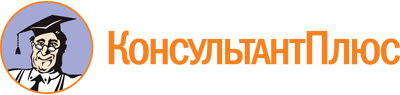 Распоряжение Кабинета Министров РА от 19.08.2019 N 222-р
(ред. от 02.02.2023)
"О некоторых мерах по организации осуществления оценки качества оказания общественно полезных услуг социально ориентированными некоммерческими организациями"
(вместе с "Перечнем исполнительных органов государственной власти Республики Адыгея, осуществляющих оценку качества оказания общественно полезных услуг социально ориентированными некоммерческими организациями")Документ предоставлен КонсультантПлюс

www.consultant.ru

Дата сохранения: 03.06.2023
 Список изменяющих документов(в ред. Распоряжения Кабинета Министров РА от 02.02.2023 N 20-р)Список изменяющих документов(в ред. Распоряжения Кабинета Министров РА от 02.02.2023 N 20-р)Наименование общественно полезной услугиИсполнительный орган государственной власти Республики Адыгея, осуществляющий оценку качества оказания общественно полезных услуг1. Предоставление социального обслуживания в форме на домуМинистерство труда и социального развития Республики Адыгея2. Предоставление социального обслуживания в стационарной формеМинистерство труда и социального развития Республики Адыгея3. Предоставление социального обслуживания в полустационарной формеМинистерство труда и социального развития Республики Адыгея4. Социально-трудовые услуги, направленные на оказание содействия в вопросах трудоустройства и в решении вопросов, связанных с трудовой адаптацией молодежи, матерей с детьми, инвалидов, граждан пожилого возраста, лиц, освободившихся из мест лишения свободы:1) оказание содействия молодежи в вопросах трудоустройства, социальной реабилитации, трудоустройство несовершеннолетних гражданУправление государственной службы занятости населения Республики Адыгея, Министерство труда и социального развития Республики Адыгея2) содействие трудоустройству граждан, освобожденных из учреждений, исполняющих наказание в виде лишения свободыУправление государственной службы занятости населения Республики Адыгея3) организация профессиональной ориентации граждан в целях выбора сферы деятельности (профессии), трудоустройства, прохождения профессионального обучения и получения дополнительного профессионального образованияМинистерство образования и науки Республики Адыгея, Управление государственной службы занятости населения Республики Адыгея4) организация ярмарок вакансий и учебных рабочих местУправление государственной службы занятости населения Республики Адыгея5) психологическая поддержка безработных гражданУправление государственной службы занятости населения Республики Адыгея6) социальная адаптация безработных граждан на рынке трудаУправление государственной службы занятости населения Республики Адыгея7) оказание содействия в трудоустройстве на оборудованные (оснащенные) рабочие местаУправление государственной службы занятости населения Республики Адыгея8) организация сопровождения при содействии занятости инвалидов и самозанятости инвалидовУправление государственной службы занятости населения Республики Адыгея, Министерство труда и социального развития Республики Адыгея5. Услуги, предусматривающие реабилитацию и социальную адаптацию инвалидов, социальное сопровождение семей, воспитывающих детей с ограниченными возможностями здоровья:1) оказание информационно-справочной поддержки гражданам по вопросам инвалидности, социальной защиты, медико-социальной экспертизы и реабилитации, абилитации инвалидов, в том числе женщин-инвалидов, девочек-инвалидов, а также лиц, пострадавших в результате чрезвычайных обстоятельствМинистерство труда и социального развития Республики Адыгея2) проведение реабилитации или абилитации инвалидов при сложном и атипичном протезировании и ортезировании в стационарных условияхМинистерство труда и социального развития Республики Адыгея3) проведение социально-средовой реабилитации или абилитации инвалидовМинистерство труда и социального развития Республики Адыгея4) проведение социально-психологической реабилитации или абилитации инвалидов в амбулаторных условияхМинистерство труда и социального развития Республики Адыгея5) проведение социокультурной реабилитации или абилитации инвалидовМинистерство труда и социального развития Республики Адыгея6) проведение социально-бытовой адаптацииМинистерство труда и социального развития Республики Адыгея6. Услуги по оказанию социальной помощи детям, инвалидам, гражданам пожилого возраста, лицам, находящимся в трудной жизненной ситуации, в том числе пострадавшим в результате стихийных бедствий, экологических, техногенных или иных катастроф, социальных, национальных, религиозных конфликтов, беженцам и вынужденным переселенцам, а также по их социальному сопровождению:1) содействие в получении питания в месте временного размещения лицам, признанным беженцами в соответствии с Федеральным законом от 19 февраля 1993 года N 4528-1 "О беженцах"Министерство труда и социального развития Республики Адыгея2) содействие в направлении на профессиональное обучение в центре временного размещения или в трудоустройствеУправление государственной службы занятости населения Республики Адыгея, Министерство труда и социального развития Республики Адыгея, Министерство образования и науки Республики Адыгея3) содействие в предоставлении жизненно необходимых товаров малоимущим семьям, малоимущим одиноко проживающим гражданам, а также иным категориям граждан, указанным в Федеральном законе от 17 июля 1999 года N 178-ФЗ "О государственной социальной помощи"Министерство труда и социального развития Республики Адыгея4) содействие во временном отселении в безопасные районы с обязательным предоставлением стационарных или временных жилых помещенийМинистерство труда и социального развития Республики Адыгея5) содействие в предоставлении бесплатной юридической помощиМинистерство труда и социального развития Республики Адыгея6) оказание медицинской (в том числе психиатрической), социальной и психолого-педагогической помощи детям, находящимся в трудной жизненной ситуацииМинистерство здравоохранения Республики Адыгея, Министерство труда и социального развития Республики Адыгея, Министерство образования и науки Республики Адыгея7) содействие гражданам в поиске подходящей работы, а работодателям - в подборе необходимых работниковУправление государственной службы занятости населения Республики Адыгея7. Участие в деятельности по профилактике безнадзорности и правонарушений несовершеннолетних:1) проведение индивидуальной профилактической работы с несовершеннолетними и их семьями с учетом анализа причин и условий, способствующих самовольным уходам несовершеннолетних из семейМинистерство образования и науки Республики Адыгея, Министерство труда и социального развития Республики Адыгея2) оказание содействия в организации поиска несовершеннолетних, самовольно ушедших из семей, организаций для детей-сирот и детей, оставшихся без попечения родителей, образовательных организаций и иных организацийМинистерство образования и науки Республики Адыгея3) организация оказания психологической и социальной помощи и реабилитации несовершеннолетних, самовольно ушедших из семей, организаций для детей-сирот и детей, оставшихся без попечения родителей, образовательных организаций и иных организацийМинистерство образования и науки Республики Адыгея, Министерство труда и социального развития Республики Адыгея4) содействие в получении медицинской помощи несовершеннолетними, самовольно ушедшими из семей, организаций для детей-сирот и детей, оставшихся без попечения родителей, образовательных организаций и иных организацийМинистерство здравоохранения Республики Адыгея5) вовлечение несовершеннолетних, учитываемых образовательными организациями, подразделениями по делам несовершеннолетних органов внутренних дел, в социально значимую деятельностьМинистерство образования и науки Республики Адыгея8. Услуги по профилактике социального сиротства, включая психолого-педагогическое и социальное сопровождение семей для предотвращения отказа от новорожденного ребенка, сокращения случаев лишения родительских прав в части консультативной, психологической, педагогической, юридической, социальной и иной помощи родителям детей и профилактики отказа родителей от воспитания своих детей, ограничения их в родительских правах, лишения их родительских прав, а также в целях обеспечения возможности восстановления родителей в родительских правах или отмены ограничения родительских правМинистерство образования и науки Республики Адыгея, Министерство здравоохранения Республики Адыгея, Министерство труда и социального развития Республики Адыгея9. Услуги, направленные на социальную адаптацию и семейное устройство детей, оставшихся без попечения родителей:1) содействие устройству детей на воспитание в семьюМинистерство образования и науки Республики Адыгея2) подготовка граждан, выразивших желание принять детей-сирот и детей, оставшихся без попечения родителей, на семейные формы устройстваМинистерство образования и науки Республики Адыгея3) оказание консультативной, психологической, педагогической, юридической, социальной и иной помощи лицам, усыновившим (удочерившим) или принявшим под опеку (попечительство) ребенкаМинистерство образования и науки Республики Адыгея4) оказание консультативной, психологической, педагогической, юридической, социальной и иной помощи лицам из числа детей, завершивших пребывание в организации для детей-сиротМинистерство образования и науки Республики Адыгея5) психолого-медико-педагогическая реабилитация детейМинистерство здравоохранения Республики Адыгея, Министерство образования и науки Республики Адыгея6) защита прав и законных интересов детей-сирот и детей, оставшихся без попечения родителейМинистерство образования и науки Республики Адыгея7) выявление несовершеннолетних граждан, нуждающихся в установлении над ними опеки или попечительстваМинистерство образования и науки Республики Адыгея10. Оказание помощи семье в воспитании детей:1) формирование позитивных интересов (в том числе в сфере досуга)Министерство образования и науки Республики Адыгея, Министерство культуры Республики Адыгея2) организация и проведение культурно-массовых мероприятийМинистерство образования и науки Республики Адыгея, Министерство культуры Республики Адыгея3) осуществление экскурсионного обслуживанияМинистерство образования и науки Республики Адыгея, Министерство культуры Республики Адыгея, Комитет Республики Адыгея по туризму и курортам4) показ (организация показа) спектаклей (театральных постановок)Министерство образования и науки Республики Адыгея, Министерство культуры Республики Адыгея5) показ (организация показа) концертов и концертных программМинистерство культуры Республики Адыгея, Министерство образования и науки Республики Адыгея11. Услуги по организации отдыха и оздоровления детей, в том числе детей с ограниченными возможностями здоровья и детей, находящихся в трудной жизненной ситуации, в том числе организация деятельности специализированных (профильных) лагерей:1) организация отдыха и оздоровления детейМинистерство труда и социального развития Республики Адыгея(пп. 1 в ред. Распоряжения Кабинета Министров РА от 02.02.2023 N 20-р)(пп. 1 в ред. Распоряжения Кабинета Министров РА от 02.02.2023 N 20-р)2) санаторно-курортное лечениеМинистерство здравоохранения Республики Адыгея12. Услуги в сфере дошкольного и общего образования, дополнительного образования детей:1) реализация дополнительных общеразвивающих программМинистерство образования и науки Республики Адыгея2) реализация дополнительных предпрофессиональных программ в области искусствМинистерство образования и науки Республики Адыгея, Министерство культуры Республики Адыгея3) реализация дополнительных предпрофессиональных программ в области физической культуры и спортаМинистерство образования и науки Республики Адыгея, Комитет Республики Адыгея по физической культуре и спорту4) психолого-педагогическое консультирование обучающихся, их родителей (законных представителей) и педагогических работниковМинистерство образования и науки Республики Адыгея5) организация и проведение олимпиад, конкурсов, мероприятий, направленных на выявление и развитие у обучающихся интеллектуальных и творческих способностей, способностей к занятиям физической культурой и спортом, интереса к научной (научно-исследовательской) деятельности, творческой деятельности, физкультурно-спортивной деятельностиМинистерство образования и науки Республики Адыгея6) присмотр и уходМинистерство образования и науки Республики Адыгея13. Услуги по психолого-педагогическому консультированию, медицинской и социальной помощи обучающимся, испытывающим трудности в освоении основных общеобразовательных программ, развитии и социальной адаптации:1) психолого-педагогическое консультирование обучающихся, их родителей (законных представителей) и педагогических работниковМинистерство образования и науки Республики Адыгея2) реализация основных общеобразовательных программ среднего общего образованияМинистерство образования и науки Республики Адыгея3) психолого-медико-педагогическое обследование детейМинистерство образования и науки Республики Адыгея, Министерство здравоохранения Республики Адыгея14. Услуги в сфере дополнительного образования граждан пожилого возраста и инвалидов, в том числе услуги обучения навыкам компьютерной грамотностиМинистерство образования и науки Республики Адыгея, Министерство труда и социального развития Республики Адыгея15. Услуги в сфере дополнительного образования сотрудников и добровольцев социально ориентированных некоммерческих организаций, направленного на повышение качества предоставления услуг такими организациямиМинистерство образования и науки Республики Адыгея, Министерство труда и социального развития Республики Адыгея16. Услуги по профилактике социально значимых заболеваний, курения, алкоголизма, наркомании, включая просвещение и информирование граждан о факторах риска для их здоровья, формирование мотивации к ведению здорового образа жизни:1) работы по профилактике неинфекционных заболеваний, формированию здорового образа жизни и санитарно-гигиеническому просвещению населенияМинистерство здравоохранения Республики Адыгея2) профилактика незаконного потребления наркотических средств и психотропных веществ, наркоманииМинистерство здравоохранения Республики Адыгея3) организация и проведение консультативных, методических, профилактических и противоэпидемических мероприятий по предупреждению распространения ВИЧ-инфекцийМинистерство здравоохранения Республики Адыгея17. Услуги, предусматривающие медико-социальное сопровождение лиц, страдающих тяжелыми заболеваниями, и лиц, нуждающихся в медицинской паллиативной помощи, включая организацию оказания медицинской паллиативной помощи и содействие в ее получении:1) патронаж семей, имеющих лиц, страдающих тяжелыми заболеваниями, организация обучающих мероприятий для членов семей лиц, страдающих тяжелыми заболеваниями, по вопросам принципов ухода, психологической поддержки и другоеМинистерство здравоохранения Республики Адыгея2) организация групп психологической поддержки и социальной адаптации для лиц, страдающих тяжелыми заболеваниями, и их семей, а также семей, переживших утратуМинистерство здравоохранения Республики Адыгея3) проведение мероприятий по адаптации помещений жилых домов для маломобильных граждан, страдающих тяжелыми заболеваниямиМинистерство строительства, транспорта, жилищно-коммунального и дорожного хозяйства Республики Адыгея4) привлечение и обучение волонтеров работе с лицами, страдающими тяжелыми заболеваниями, координация работы волонтеровМинистерство здравоохранения Республики Адыгея5) подготовка и выпуск буклетов, брошюр и других печатных изданий по вопросам медико-социального сопровождения лиц, страдающих тяжелыми заболеваниями (осуществление ухода, оказание санитарно-гигиенических услуг), организация "горячей линии" (телефона доверия) по вопросам оказания помощи лицам, страдающим тяжелыми заболеваниями, и их семей, а также семей, переживших утратуМинистерство здравоохранения Республики Адыгея6) организация и проведение культурно-массовых мероприятийМинистерство культуры Республики Адыгея7) показ (организация показа) спектаклей (театральных постановок)Министерство культуры Республики Адыгея8) показ (организация показа) концертов и концертных программМинистерство культуры Республики Адыгея9) паллиативная медицинская помощьМинистерство здравоохранения Республики Адыгея18. Услуги, направленные на медико-социальную реабилитацию лиц с алкогольной, наркотической или иной токсической зависимостью:1) медицинская реабилитация при заболеваниях, не входящих в базовую программу обязательного медицинского страхованияМинистерство здравоохранения Республики Адыгея2) услуги по социальной трудовой реинтеграции лиц, осуществлявших незаконное потребление наркотических средств и психотропных веществ, страдавших алкоголизмомМинистерство труда и социального развития Республики Адыгея, Министерство здравоохранения Республики Адыгея, Управление государственной службы занятости населения Республики Адыгея19. Услуги в области физической культуры и массового спорта:1) спортивная подготовка по спорту глухихКомитет Республики Адыгея по физической культуре и спорту2) спортивная подготовка по спорту лиц с интеллектуальными нарушениямиКомитет Республики Адыгея по физической культуре и спорту3) спортивная подготовка по спорту лиц с поражением опорно-двигательного аппаратаКомитет Республики Адыгея по физической культуре и спорту4) спортивная подготовка по спорту слепыхКомитет Республики Адыгея по физической культуре и спорту5) спортивная подготовка по футболу лиц с заболеванием церебральным параличомКомитет Республики Адыгея по физической культуре и спорту6) пропаганда физической культуры, спорта и здорового образа жизниКомитет Республики Адыгея по физической культуре и спорту7) проведение занятий физкультурно-спортивной направленности по месту проживания гражданКомитет Республики Адыгея по физической культуре и спорту8) организация и проведение официальных спортивных мероприятийКомитет Республики Адыгея по физической культуре и спорту9) участие в организации официальных спортивных мероприятийКомитет Республики Адыгея по физической культуре и спорту10) организация и проведение официальных физкультурных (физкультурно-оздоровительных) мероприятийКомитет Республики Адыгея по физической культуре и спорту11) обеспечение доступа к спортивным объектамКомитет Республики Адыгея по физической культуре и спорту12) организация развития национальных видов спортаКомитет Республики Адыгея по физической культуре и спорту13) организация и проведение физкультурных и спортивных мероприятий в рамках Всероссийского физкультурно-спортивного комплекса "Готов к труду и обороне" (ГТО) (за исключением тестирования выполнения нормативов испытаний комплекса ГТО)Комитет Республики Адыгея по физической культуре и спорту14) организация и проведение мероприятий по военно-прикладным видам спортаКомитет Республики Адыгея по физической культуре и спорту15) организация и проведение мероприятий по служебно-прикладным видам спортаКомитет Республики Адыгея по физической культуре и спорту16) организация и проведение всероссийских смотров физической подготовки граждан допризывного и призывного возраста к военной службеКомитет Республики Адыгея по физической культуре и спорту17) организация и проведение спортивно-оздоровительной работы по развитию физической культуры и спорта среди различных групп населенияКомитет Республики Адыгея по физической культуре и спорту18) организация и обеспечение экспериментальной и инновационной деятельности в области физкультуры и спортаКомитет Республики Адыгея по физической культуре и спорту20. Услуги по сбору, обобщению и анализу информации о качестве оказания услуг организациями культуры, социального обслуживания, медицинскими организациями и организациями, осуществляющими образовательную деятельность, осуществляемые организацией-оператором в соответствии с Федеральным законом от 21 июля 2014 года N 256-ФЗ "О внесении изменений в отдельные законодательные акты Российской Федерации по вопросам проведения независимой оценки качества оказания услуг организациями в сфере культуры, социального обслуживания, охраны здоровья и образования" в части популяризации системы независимой оценки качества оказания услуг организациями в сфере культуры, социального обслуживания, охраны здоровья и образования и возможности участия в ней потребителей услуг, вовлечение граждан в независимую оценкуМинистерство труда и социального развития Республики Адыгея, Министерство культуры Республики Адыгея, Министерство образования и науки Республики Адыгея, Министерство здравоохранения Республики Адыгея, Комитет Республики Адыгея по физической культуре и спорту21. Деятельность по оказанию услуг, направленных на развитие межнационального сотрудничества, сохранение и защиту самобытности, культуры, языков и традиций народов Российской Федерации, социальную и культурную адаптацию и интеграцию мигрантов:1) организация и проведение культурно-массовых мероприятий (лектории, семинары, фестивали, культурно-просветительские проекты)Комитет Республики Адыгея по делам национальностей, связям с соотечественниками и средствам массовой информации, Министерство культуры Республики Адыгея2) создание экспозиций (выставок) музеев, организация выездных выставокМинистерство культуры Республики Адыгея, Комитет Республики Адыгея по делам национальностей, связям с соотечественниками и средствам массовой информации3) создание спектаклейМинистерство культуры Республики Адыгея, Комитет Республики Адыгея по делам национальностей, связям с соотечественниками и средствам массовой информации4) создание концертов и концертных программМинистерство культуры Республики Адыгея, Комитет Республики Адыгея по делам национальностей, связям с соотечественниками и средствам массовой информации5) показ (организация показа) спектаклей (театральных постановок)Министерство культуры Республики Адыгея, Комитет Республики Адыгея по делам национальностей, связям с соотечественниками и средствам массовой информации6) показ (организация показа) концертов и концертных программМинистерство культуры Республики Адыгея, Комитет Республики Адыгея по делам национальностей, связям с соотечественниками и средствам массовой информации7) консультирование мигрантов в целях социальной и культурной адаптации и интеграции и обучение русскому языкуКомитет Республики Адыгея по делам национальностей, связям с соотечественниками и средствам массовой информации8) услуги в сфере дополнительного образования, обеспечивающие решение задач сохранения и защиты самобытности, культуры, языков и традиций народов Российской Федерации (ознакомление граждан с культурой и традициями народов, населяющих Российскую Федерацию)Комитет Республики Адыгея по делам национальностей, связям с соотечественниками и средствам массовой информации, Министерство культуры Республики Адыгея, Министерство образования и науки Республики Адыгея9) содействие в охране и реставрации объектов культурного наследия (памятников истории и культуры) народов Российской Федерации (памятников, ансамблей, достопримечательных мест, мест захоронений)Управление по охране и использованию объектов культурного наследия Республики Адыгея10) осуществление издательской деятельностиКомитет Республики Адыгея по делам национальностей, связям с соотечественниками и средствам массовой информации11) производство и распространение телепрограммКомитет Республики Адыгея по делам национальностей, связям с соотечественниками и средствам массовой информации12) производство и распространение радиопрограммКомитет Республики Адыгея по делам национальностей, связям с соотечественниками и средствам массовой информации13) производство и распространение музыкальных и культурно-просветительских аудиовизуальных программМинистерство культуры Республики Адыгея14) организация экскурсионных программКомитет Республики Адыгея по туризму и курортам, Министерство культуры Республики Адыгея15) оказание туристско-информационных услугКомитет Республики Адыгея по туризму и курортам, Министерство культуры Республики Адыгея